Приложение №1 к решению Совета депутатов муниципального образованиясельское поселение Алакуртти Кандалакшского муниципального района от 29.04.2022 № 845ПРОЕКТ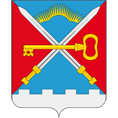 СОВЕТ ДЕПУТАТОВМУНИЦИПАЛЬНОГО ОБРАЗОВАНИЯСЕЛЬСКОЕ ПОСЕЛЕНИЕ АЛАКУРТТИКАНДАЛАКШСКОГО МУНИЦИПАЛЬНОГО РАЙОНАЧЕТВЕРТОГО СОЗЫВАРЕШЕНИЕот «00» _______ 2022 года                                                                                                № 000О внесении изменений в Правила землепользования и застройки сельского поселения Алакуртти Кандалакшского района Мурманской области, утвержденные решением Совета депутатов сельского поселения Алакуртти Кандалакшского района от 27.09.2013 № 225В соответствии с Градостроительным кодексом Российской Федерации от 29.12.2004 № 190-ФЗ, Федеральным законом от 06.10.2003 № 131-ФЗ «Об общих принципах организации местного самоуправления в Российской Федерации», Уставом сельского поселения Алакуртти Кандалакшского муниципального района Мурманской области, на основании решения Кандалакшского районного суда Мурманской области от 15.11.2021 № 2-1332/2021,на основании открытого голосованияСовет депутатов муниципального образованиясельское поселение АлакурттиКандалакшского муниципального районаРЕШИЛ:1. Внести в Правила землепользования и застройки сельского поселения Алакуртти Кандалакшскогорайона Мурманской области, утвержденные решением Совета депутатов сельского поселения Алакуртти Кандалакшского района от 27.09.2013 №225, следующие изменения:1.1. В части образования зоны П-3 в границах зоны Ц-1 (земельный участок площадью 60 кв.м, с кадастровым номером 51:19:0050307:9) согласно Приложению № 1.2. Опубликовать настоящее решение в информационном бюллетене «Алакуртти - наша земля» и на официальном сайте сельского поселения Алакуртти Кандалакшского района.3. Настоящее решение вступает в силу со дня его официального опубликования.Глава муниципального образования сельское поселение Алакуртти Кандалакшского муниципального района                                                   А.П. СамаринПРИЛОЖЕНИЕ № 1к решению Совета депутатов муниципального образованиясельское поселение Алакуртти Кандалакшского муниципального района от 00.00.0000 № 000До внесения изменений в Правила землепользования и застройки с.п. Алакуртти Кандалакшского района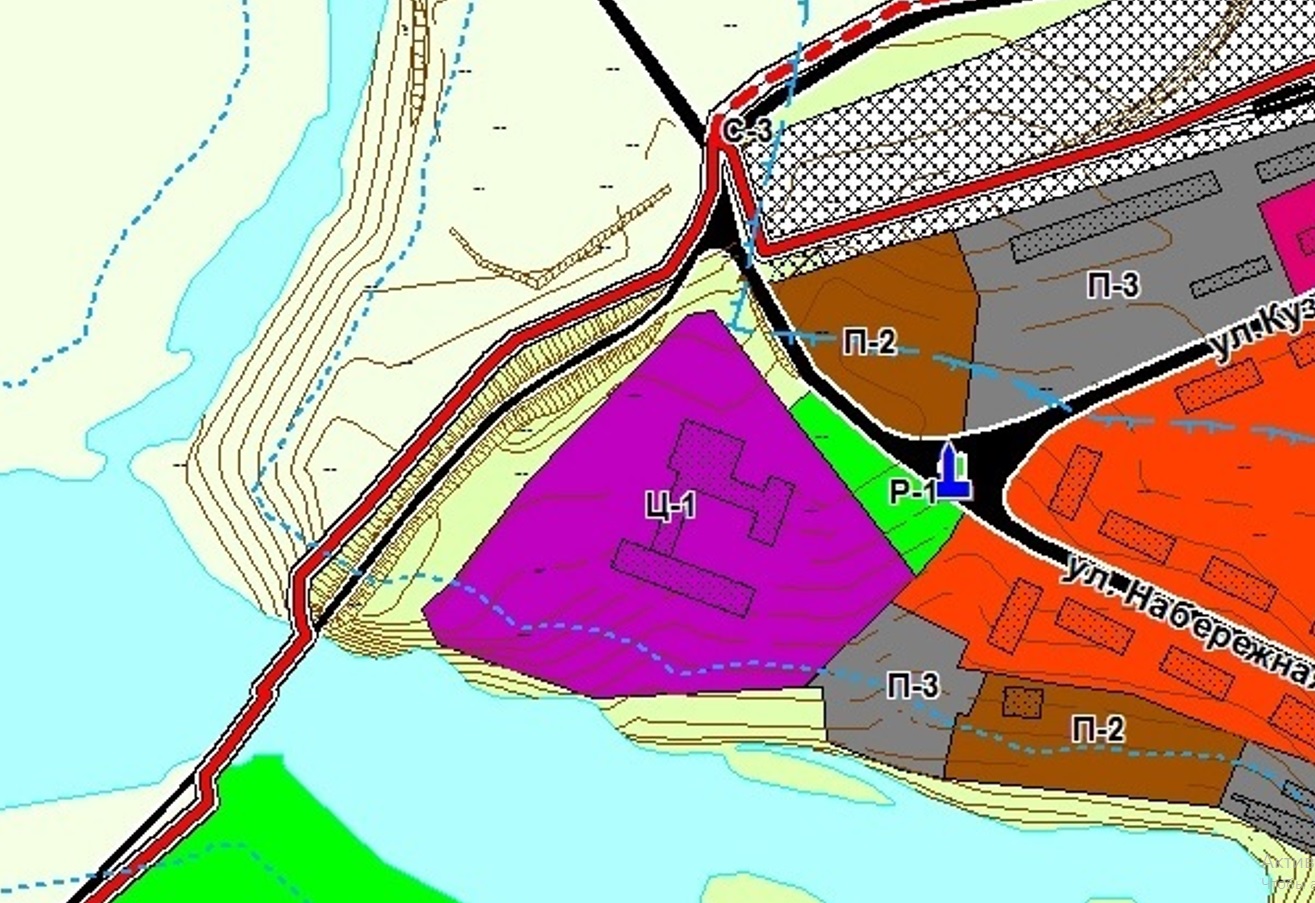 Ц-1 (зона общественно-деловой застройки)После внесения изменений в Правила землепользования и застройки с.п. Алакуртти Кандалакшского района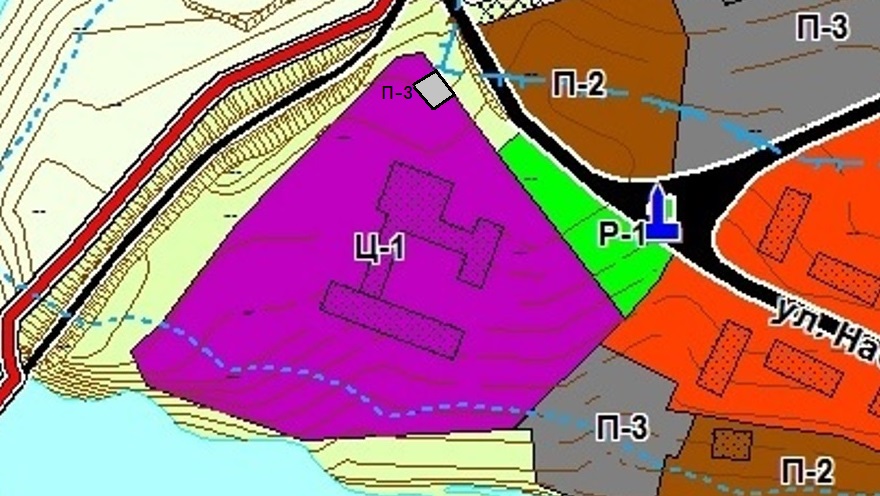 П-3 – зона размещения объектов транспортной инфраструктуры